УТВЕРЖДАЮ:
Председатель Государственного учреждения «Телерадиовещательная организация Союзного государства»«28» августа 2023 г.Извещение о проведении запроса котировок на право заключения договора на закупку аудиовизуальных произведений(лицензионный или сублицензионный договор)Заказчик: Государственное учреждение «Телерадиовещательная организация Союзного государства» Почтовый адрес: Государственное учреждение «Телерадиовещательная организация Союзного государства» 127015, г. Москва, ул. Новодмитровская, д. 2б, этаж 7, помещение 700.Адрес электронной почты: iv@belros.tv Информация о содержании котировочных заявок на сайте: http://belros.tvТелефон: +7 (495) 637-65-09; +7 (925) 073-53-64 Шеина Иветта ЮрьевнаИсточник финансирования заказа: за счет средств бюджета Союзного государства.Форма котировочной заявки: Форма котировочной заявки приведена в Приложении.Наименование и характеристики аудиовизуальных произведений:Требования:Вид лицензии: неисключительная Лицензия.Сообщение Фильмов в эфир во всех видах и системах платного телевидения.Территорией действия Лицензии является: Российская Федерация и Республика Беларусь.Передать Лицензиату соответствующие аудиовизуальные произведения и необходимую документацию (музыкальные справки, содержащие сведения об использованных музыкальных произведениях российских и иностранных авторов, промо-материалы).Обеспечивать соответствие технического состояния аудиовизуальных произведений техническим требованиям ГОСТ-7845-92, ГОСТ-11515-91, ГОСТ Р 52023-2003, ПТЭ-2001 ч.1 «Телевидение» и «Требованиям, предъявляемым к видеофонограммам, завершенным производством и предназначенным для выдачи в эфир» (редакция 2003 года) и требованиям, предъявляемым Лицензиатом к видео- и аудиофонограммам, предназначенным для передачи в эфир. В случае выявления Лицензиатом несоответствия качества предоставленных Лицензиаром аудиовизуальных произведений, представленных в пункте 2 настоящих требований за свой счет устранить обнаруженные дефекты аудиовизуальных произведений, в течение 10 (десяти) рабочих дней после получения от Лицензиата уведомления о наличии дефектов аудиовизуальных произведений с указанием на вид дефекта и место его на видеоносителе. Своими силами и за свой счет осуществить доставку Лицензиату материалов с записями Фильмов посредством фтп сервера, сообщение фильмов в эфир во всех системах платного телевидения, доведение фильмов до всеобщего сведенияЛицензиар обязуется предоставить Лицензиату информацию о возрастной категории Фильмов согласно классификации информационной продукции, установленной действующим законодательством РФ. Место: Российская Федерация и Республика Беларусь.Сроки предоставления услуг: Один (1) год с момента заключения договора.Сведения о расходах, включённых в цену предоставляемой услуги: в цену включаются все расходы участника, производимые им в процессе предоставления услуги, в том числе расходы на страхование, уплату налогов, сборов и других обязательных платежей.Максимальная цена контракта: 492 000 (Четыреста девяносто две тысячи) российских рублей 00 копеек.Место и сроки подачи котировочных заявок: Котировочные заявки подаются по адресу Заказчика: 127015, г. Москва, ул. Новодмитровская, д. 2б, этаж 7, помещение 700. Заявки принимаются в следующие сроки: Начало подачи заявок 28 августа 2023 года.Срок окончания подачи котировочных заявок: 12:00 часов по московскому времени 05 сентября 2023 года.Срок и условия оплаты услуг: Безналичный расчет. В течение 10 (Десяти) банковских дней с даты подписания Сторонами Акта об оказанных услугах.Срок подписания победителем договора: Победитель запроса котировок подписывает договор в срок не менее семи рабочих дней со дня размещения на сайте протокола рассмотрения и оценки котировочных заявок.15. Информация о возможности заказчика:Заказчик вправе отменить проведение запроса котировок не позднее чем за два дня до даты окончания срока подачи котировочных заявок. После размещения на сайте заказчика извещения об отмене проведения запроса котировок заказчик не вправе вскрывать конверты с котировочными заявками.После определения победителя закупки в срок, предусмотренный для заключения договора, Заказчик обязан отказаться от заключения договора с победителем закупки в случае установления факта его несоответствия требованиям к Участникам закупки, либо при признании победителя закупки уклонившимся от заключения договора 16. Требования к Участникам закупки:1. Участником закупки может быть любое юридическое лицо или индивидуальный предприниматель, независимо от его организационно-правовой формы, формы собственности, места нахождения, места происхождения капитала, зарегистрированное в порядке, установленном законодательством государства его нахождения, а также физическое лицо. 2. Участник закупки должен обладать профессиональными и техническими квалификационными данными, профессиональной и технической компетентностью, финансовыми ресурсами, оборудованием и другими материальными возможностями, управленческой компетентностью, надежностью, опытом и деловой репутацией, людскими ресурсами и иными критериями, необходимыми для исполнения договора.3. Участник закупки должен быть правомочен заключать договора.4. Участник закупки не должен иметь задолженности по уплате налогов, сборов и иных обязательных платежей в бюджеты бюджетной системы Российской федерации в соответствии с законодательством о налогах и сборах в течении 6 (Шести) месяцев до подачи заявки на участие в закупке, а также не должны иметь задолженности перед бюджетом Союзного государства.5. Руководители участника закупки либо члены коллегиального исполнительного органа или главный бухгалтер участника закупки не должны иметь судимости за какое-либо преступление, связанное с их профессиональной деятельностью или представлением ложных заявлений, или не должны быть иным образом дисквалифицированы на основании административных мер по приостановлению или запрещению деятельности.6. В отношении участника закупки не должна проводиться процедура ликвидации или банкротства, на его имущество не должен быть наложен арест, его финансово-хозяйственная деятельность не должна быть приостановлена в соответствии с законодательством государства местонахождения участника закупки.Приложение  – на 2 (Двух) листах.Приложение к Извещению о проведении запроса котировок от «28» августа 2023 г. КОМУ:Государственному учреждению «Телерадиовещательная организацияСоюзного государства»Котировочная заявка «____» _________2023 г.Уважаемые господа!Будучи уполномоченными представлять и действовать от имени(указывается наименование, место нахождения (для юридического лица), фамилия, имя, отчество, место жительства (для физического лица), банковские реквизиты, участника размещения заказа, ИНН)Настоящей Котировочной заявкой мы соглашаемся принять участие в запросе котировок, проводимой Вашей организацией и исполнить условия Договора, указанные в извещении о проведении запроса котировок.Наименование и характеристики аудиовизуальных произведений:Требования:Вид лицензии: неисключительная Лицензия.Сообщение Фильмов в эфир во всех видах и системах платного телевидения.Территорией действия Лицензии является: Российская Федерация и Республика Беларусь.Передать Лицензиату соответствующие аудиовизуальные произведения и необходимую документацию (музыкальные справки, содержащие сведения об использованных музыкальных произведениях российских и иностранных авторов, промо-материалы).Обеспечивать соответствие технического состояния аудиовизуальных произведений техническим требованиям ГОСТ-7845-92, ГОСТ-11515-91, ГОСТ Р 52023-2003, ПТЭ-2001 ч.1 «Телевидение» и «Требованиям, предъявляемым к видеофонограммам, завершенным производством и предназначенным для выдачи в эфир» (редакция 2003 года) и требованиям, предъявляемым Лицензиатом к видео- и аудиофонограммам, предназначенным для передачи в эфир. В случае выявления Лицензиатом несоответствия качества предоставленных Лицензиаром аудиовизуальных произведений, представленных в пункте 2 настоящих требований за свой счет устранить обнаруженные дефекты аудиовизуальных произведений, в течение 10 (десяти) рабочих дней после получения от Лицензиата уведомления о наличии дефектов аудиовизуальных произведений с указанием на вид дефекта и место его на видеоносителе. Своими силами и за свой счет осуществить доставку Лицензиату материалов с записями Фильмов посредством фтп сервера. Лицензиар обязуется предоставить Лицензиату информацию о возрастной категории Фильмов согласно классификации информационной продукции, установленной действующим законодательством РФ. Сведения о расходах, включённых в цену предоставляемой услуги:В цену включаются все расходы участника, производимые им в процессе предоставления услуги, включая НДС.Предлагаемая нами цена услуги составляет _______________ включает все расходы, производимые нами в процессе предоставлении услуги, в том числе и НДС.№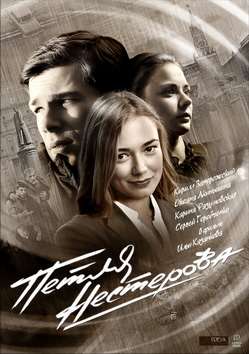 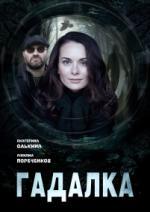 НазваниеСтрана, годСерияХронометраж, мин: секЛиц. срок, год,Показы2Петля Нестерова Россия, 2015850185Александровский садРоссия, 20051252186Александровский сад 2 /Гибель КомандыРоссия, 20071052187Охота на Берию (из цикла «Александровский сад»)Россия, 200895218№НазваниеСтрана, годСерияХронометраж, мин: секЛиц. срок, год,Показы2Петля Нестерова Россия, 2015850185Александровский садРоссия, 20051252186Александровский сад 2 /Гибель КомандыРоссия, 20071052187Охота на Берию (из цикла «Александровский сад»)Россия, 200895218__________________(должность)    ____________________  (подпись)  ______________________  (расшифровка подписи)